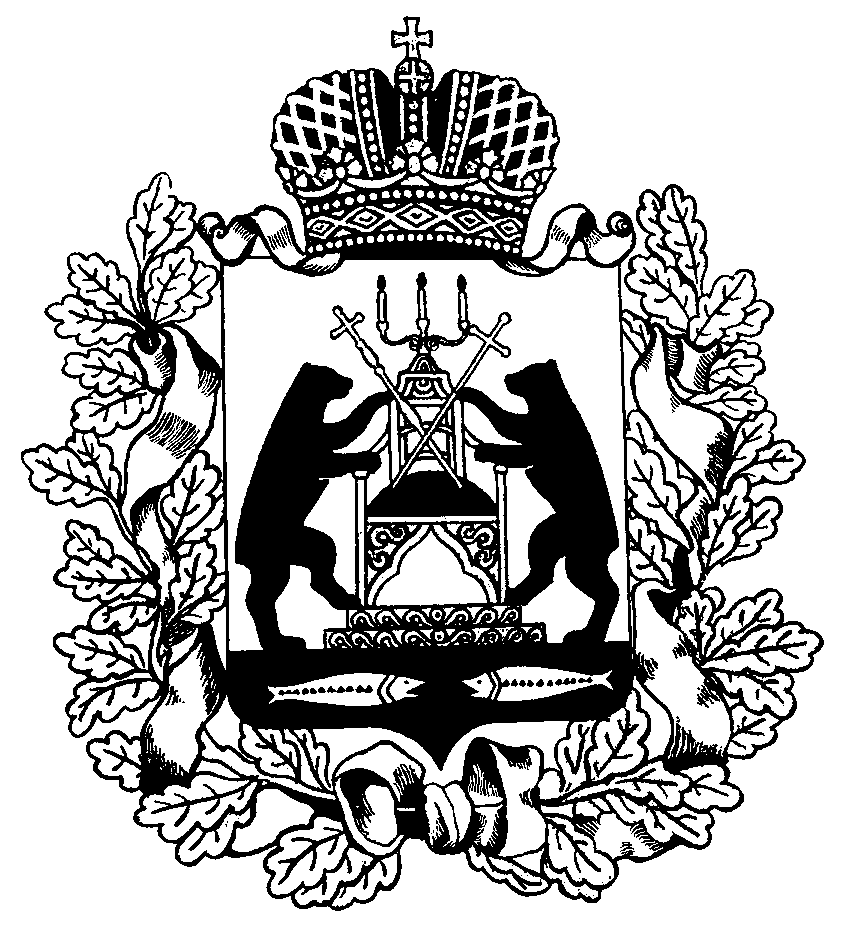 Российская ФедерацияНовгородская областьТерриториальная избирательная комиссияШимского районаПостановлениеОб уполномоченных Территориальной избирательной комиссии Шимского района по составлению протоколов об административных правонарушениях при подготовке и проведении выборов и референдумов На основании пункта 1 части 5 статьи 28.3 Кодекса Российской Федерации об административных правонарушениях, пункта 21.2 статьи 29 Федерального закона от 12 июня 2002 года № 67-ФЗ «Об основных гарантиях избирательных прав и права на участие в референдуме граждан Российской Федерации»Территориальная избирательная комиссия  Шимского районаПОСТАНОВЛЯЕТ1. Предоставить председателю Территориальной избирательной  комиссии Шимского района Ищук Елене Львовне, членам Территориальной избирательной комиссии с правом решающего голоса Беляевой Галине Викторовне, Шаяхметову Радику Эделовичу полномочия по составлению протоколов об административных правонарушениях при подготовке и проведении выборов и референдумов всех уровней. 2. Разместить настоящее постановление на странице Территориальной избирательной комиссии Шимского района сайта Администрации Шимского муниципального района в информационно-телекоммуникационной сети «Интернет».Председатель Территориальнойизбирательной комиссииШимского района	                                                           Е.Л.ИщукСекретарь Территориальнойизбирательной комиссииШимского района	                                                           Н.В. Чухненкова 8 сентября 2020 года    № 103/3-3р. п. Шимск